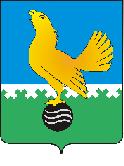 Ханты-Мансийский автономный округ-Юграмуниципальное образованиегородской округ город Пыть-Ях АДМИНИСТРАЦИЯ ГОРОДАтерриториальная комиссия по делам несовершеннолетних и защите их прав                                                                                                  www.pyadm.ru e-mail: adm@gov86.org                                                                                                                                                 e-mail: kdn@gov86org.ruг.   Пыть-Ях,  1 мкр.,  дом  № 5,  кв.  № 80                                                                           р/с 40101810900000010001Ханты-Мансийский автономный округ-Югра                                                                             УФК по ХМАО-ЮгреТюменская      область     628380                                               МКУ Администрация г. Пыть-Яха, л\с 04873033440)тел.  факс  (3463)  46-62-92,   тел. 46-05-89,                                              РКЦ Ханты-Мансийск г. Ханты-Мансийск42-11-90,  46-05-92,  46-66-47                                                                                   ИНН 8612005313   БИК 047162000                                                                                                                    ОКАТМО 71885000 КПП 861201001                                                                                                                                    КБК 04011690040040000140ПОСТАНОВЛЕНИЕ15.11.2017	№ 421Об исполнении межведомственных планов в III квартале 2017 годаАктовый зал администрации города Пыть-Яха по адресу: г. Пыть-Ях, 1 мкр. «Центральный», д. 18а, в 14-30 часов (сведения об участниках заседания указаны в протоколе заседания территориальной комиссии).Во исполнение пункта 3 постановления территориальной комиссии № 214 от 25.05.2016, пункта 9 постановления территориальной комиссии № 476 от 23.12.2016, пункта 3 постановления территориальной комиссии № 98 от 01.03.2017, пункта 5.1 постановления территориальной комиссии № 111 от 09.03.2017 и пункта 4 постановления территориальной комиссии № 195 от 24.05.2017 субъектами системы профилактики безнадзорности и правонарушений несовершеннолетних была представлена информация по исполнению в III квартале 2017 года следующих межведомственных планов:межведомственного плана мероприятий по предупреждению социального сиротства на 2016-2017 годы, утвержденного постановлением территориальной комиссии № 214 от 25.05.2016, в редакции постановлений № 327 от 24.08.2016 и № 476 от 23.12.2016, в т.ч. плана мероприятий по проведению акции по предупреждению жестокого обращения с детьми «Дарю добро детям!», за III квартал 2017 года (приложение 1);плана работы выездного консультационного пункта «ПРАВО» на 2017 год, утвержденного постановлением территориальной комиссии № 476 от 23.12.2016, в редакции постановления № 137 от 22.03.2017, за III квартал 2017 года (приложение 2);сводного плана мероприятий по проведению информационной кампании на территории города Пыть-Яха на 2017 год, утвержденного постановлением территориальной комиссии № 476 от 23.12.2016, в редакции постановления № 37 от 25.01.2017 за III квартал 2017 года (приложение3);комплексного плана мероприятий, направленных на профилактику правонарушений и преступлений, совершаемых несовершеннолетними, а также в отношении несовершеннолетних на 2017 год, утвержденного постановлением территориальной комиссии № 98 от 01.03.2017, за III квартал 2017 года (приложение 4);сводного плана мероприятий, направленных на профилактику правонарушений и преступлений, связанных с незаконным оборотом наркотических средств, на июнь – декабрь 2017 года, утвержденного постановлением территориальной комиссии № 195 от 24.05.2017 (приложение 5).Рассмотрев представленную субъектами системы профилактики безнадзорности и правонарушений несовершеннолетних информацию по исполнению межведомственных планов мероприятий за III квартал 2017 года, руководствуясь п. 13 ст. 15 Закона Ханты-Мансийского автономного округа-Югры от 12.10.2005 № 74-оз «О комиссиях по делам несовершеннолетних и защите их прав в Ханты-Мансийском автономном округе-Югре и наделении органов местного самоуправления отдельными государственными полномочиями по созданию и осуществлению деятельности комиссий по делам несовершеннолетних и защите их прав»,ТЕРРИТОРИАЛЬНАЯ КОМИССИЯ ПОСТАНОВИЛА:Информации БУ «Комплексный центр социального обслуживания населения «Гелиос» (исх. № 15/09-Исх-2462 от 04.10.2017, исх. № 15/09-Исх-2470 от 04.10.2017, исх. № 15/09-Исх-2472 от 04.10.2017, исх. № 15/09-Исх-2473 от 04.10.2017, исх. № 15/09-Исх-2482 от 05.10.2017, исх. № 15/09-Исх-2487 от 05.10.2017, исх. № 15/09-Исх-2488 от 05.10.2017, исх. № 15/09-Исх-2538 от 09.10.2017, БУ «Пыть-Яхская окружная клиническая больница» (исх. № 5548 от 03.10.2017, исх. № 5712 от 10.10.2017, исх. № 5716 от 10.10.2017, исх. № 5722 от 10.10.2017, исх. № 5723 от 10.10.2017, исх. № 5756 от 11.10.2017), департамента образования и молодежной политики администрации города Пыть-Яха (исх. № 16-2522 от 16.10.2017, исх. № 16-2577 от 20.10.2017, исх. № 16-2683 от 30.10.2017), отдела опеки и попечительства администрации города Пыть-Яха (исх. № 21-1973 от 06.10.2017, исх. № 21-1978 от 09.10.2017, исх. № 21-1979 от 09.10.2017), отдела по культуре и искусству администрации города Пыть-Яха (исх. № 19-621 от 09.10.2017, исх. № 19-622 от 09.10.2017, исх. № 19-623 от 09.10.2017, исх. № 19-629 от 10.09.2017), отдела по физической культуре и спорту администрации города Пыть-Яха (исх. № 20-414 от 10.10.2017), МБУ Центра «Современник» (исх. № 790 от 09.10.2017, исх. № 791 от 09.10.2017, исх. № 795 от 09.10.2017), КУ «Пыть-Яхский центр занятости населения» (исх. № 17/13-Исх-1204 от 10.10.2017, исх. № 17/13-Исх-1205 от 10.10.2017, исх. № 17/13-Исх-1206 от 10.10.2017), филиала по городу Пыть-Яху УИИ УФСИН России по ХМАО-Югре (исх. № 80/ТО/50/14- от 09.10.2017 и МАУ «ТРК Пыть-Яхинформ» (исх. № 632 от 04.10.2017) принять к сведению.Работу субъектов системы профилактики безнадзорности и правонарушений несовершеннолетних (за исключением ОМВД России по городу Пыть-Яху, ОПДН Сургутского ЛО МВД России на транспорте, следственного отдела по г. Пыть-Яху СУ СК России по ХМАО-Югре и ПМГМОО «Активист») по исполнению плана работы выездного консультационного пункта «ПРАВО», сводного плана мероприятий по проведению информационной кампании на территории города Пыть-Яха, межведомственного плана мероприятий по предупреждению социального сиротства на 2016-2017 годы, сводного плана мероприятий, направленных на профилактику правонарушений и преступлений, связанных с незаконным оборотом наркотических средств, на июнь – декабрь 2017 года, и комплексного плана мероприятий, направленных на профилактику правонарушений и преступлений, совершаемых несовершеннолетними, а также в отношении несовершеннолетних, и плана мероприятий по проведению акции по предупреждению жестокого обращения с детьми «Дарю добро детям!» за III квартал 2017 года признать удовлетворительной.Указать ответственным исполнителям межведомственных планов на необходимость представления информации по исполнению мероприятий по существу и в соответствии с утвержденными планами.Начальнику ОМВД по городу Пыть-Яху (Д.В. Данченко), начальнику Сургутского ЛО МВД России на транспорте (А.А. Оглезнев), руководителю следственного отдела по г. Пыть-Яху СУ СК России по ХМАО-Югре (Р.А. Фролов) и председателю ПМГМОО «Активист» (Э.К. Шенгелая):Обеспечить представление в территориальную комиссию информации об исполнении межведомственных планов, указанных в установочной части постановления, в срок до 25.11.2017.Директору департамента образования и молодежной политики администрации города Пыть-Яха (П.А. Наговицына):Обеспечить 100 % охват обучающихся социально-педагогическим тестированием, направленным на раннее выявление незаконного потребления наркотических средств и психотропных веществ, информацию об исполнении представить в территориальную комиссию не позднее 20.12.2017.Руководителям органов и учреждений системы профилактики безнадзорности и правонарушений несовершеннолетних:направить в территориальную комиссию предложения для включения в план работы территориальной комиссии,  комплексный межведомственный планы (мероприятия по правовому просвещению несовершеннолетних; мероприятия по профилактике правонарушений и преступлений, совершаемых несовершеннолетними, а также в отношении несовершеннолетних; мероприятия по профилактике употребления несовершеннолетними психоактивных веществ; мероприятия по предупреждению социального сиротства) и план работы выездного консультационного пункта «ПРАВО» на 2018 год в срок до 01.12.2017.Начальнику отдела по осуществлению деятельности территориальной комиссии по делам несовершеннолетних и защите их прав администрации города Пыть-Яха (А.А. Устинов):Обеспечить заслушивание на заседании территориальной комиссии директоров общеобразовательных школ с отчетом о проведенной работе по социально-педагогическому тестированию учащихся и его результатах в срок до 20.12.2017.Обеспечить размещение данного постановления территориальной комиссии на официальном сайте администрации города Пыть-Яха в срок до 20.11.2017.Пункт 3 (со сроком исполнения до 10.10.2017) постановления территориальной комиссии № 214 от 25.05.2016, пункт 2.2 постановления территориальной комиссии № 270 от 29.06.2016, пункт 9 (со сроком исполнения до 10.10.2017) и пункт 11 (со сроком исполнения до 10.10.2017) постановления территориальной комиссии № 476 от 23.12.2016, пункт 3 (со сроком исполнения до 10.10.2017) постановления территориальной комиссии № 98 от 01.03.2017, пункт 5.1 (со сроком исполнения до 10.10.2017) постановления территориальной комиссии № 111 от 09.03.2017, пункт 4 (со сроком исполнения до 10.10.2017) постановления территориальной комиссии № 195 от 24.05.2017 и пункт 2 постановления территориальной комиссии № 316 от 10.08.2017 снять с контроля.Председательствующий на заседании:председатель территориальной комиссии	А.П. ЗолотыхПриложение 1к постановлению № 421 от 15.11.2017Информация по исполнению межведомственного плана мероприятий по предупреждению социального сиротства на 2016-2017 годы, утвержденного постановлением территориальной комиссии № 214 от 25.05.2016, в реакции постановлений № 327 от 24.08.2016 и № 476 от 23.12.2016, за III квартал 2017 года Приложение 2к постановлению № 421 от 15.11.2017Информация плана работы выездного консультационного пункта «ПРАВО» на 2017 год, утвержденного постановлением территориальной комиссии № 476 от 23.12.2016, в редакции постановления № 137 от 22.03.2017, за III квартал 2017 годаПриложение 3к постановлению № 421 от 15.11.2017Информация об исполнении сводного плана мероприятий по проведению информационной кампании на территории города Пыть-Яха на 2017 год, утвержденного постановлением территориальной комиссии № 476 от 23.12.2016, в редакции постановления № 37 от 25.01.2017, за III квартал 2017 годаПриложение 4к постановлению № 421 от 15.11.2017Информация об исполнении комплексного плана мероприятий, направленных на профилактику правонарушений и преступлений, совершаемых несовершеннолетними, а также в отношении несовершеннолетних на 2017 год, утвержденного постановлением № 98 от 01.03.2017, за III квартал 2017 годаПриложение 5к постановлению № 421 от 15.11.2017Информация об исполнении сводного плана мероприятий, направленных на профилактику правонарушений и преступлений, связанных с незаконным оборотом наркотических средств, на июнь – декабрь 2017 года, утвержденного постановлением территориальной комиссии № 195 от 24.05.2017, за III квартал 2017 года№мероприятиеисполнениеРазмещение в средствах массовой информации (изготовление и прокат социальных роликов на городском телевидении), официальных сайтах учреждений  материалов, пропагандирующих семейные ценности и информирующие население о разных формах семейного устройства детей-сирот, и детей, оставшихся без попечения родителей. КЦСОН «Гелиос»: на официальном сайте учреждения  http://кцсон-гелиос.рф/ создана вкладка по Школе приемных родителей «Мы вместе!», в которой освещаются проводимые мероприятия, в сентябре на сайте учреждения были размещены 2 статьи «Семейные ценности» и «Как организовать позитивное общение в диаде «взрослый – ребенок», чудеса активного слушания ребенка»; в рекламно-информационной газете «Будь в курсе! Югра!» 02.09.2017 № 31 (605) опубликовано объявление о деятельности сектора подготовки кандидатов в замещающие родители.ООиП: В эфире МАУ ТРК «Пыть-Яхинформ» с 18.09.2017 осуществляется прокат видеороликов: «Супергерои» и «Диалоги», направленных на профилактику семейного неблагополучия, в т.ч. пропагандирующих семейные ценности и семейное устройство детей, оставшихся без попечения родителей, а также освещена информация о деятельности отдела опеки и попечительства по вопросу назначения ребенку опекуна (попечителя). Кроме того на сайте администрации города Пыть-Яха http://adm.gov86.org/ в разделе «Опека и попечительство» размещена и систематически актуализируется информация о разных формах семейного устройства детей-сирот и детей, оставшихся без попечения родителей, и материалы, пропагандирующие семейные ценности.Разработка и распространение информационных материалов, направленных на пропаганду различных форм устройства детей – сирот, и детей, оставшихся без попечения родителей, в семьи граждан, защиту прав детейООиП: изготовлен и распространен буклет «Если Вы решили взять ребенка, но не можете определиться с формой устройства…».КЦСОН «Гелиос»: распространены среди несовершеннолетних, населения города, замещающих родителей, кандидатов в замещающие родители буклеты и памятки: буклет «О деятельности сектора по подготовке кандидатов в замещающие родителей», памятка «Если приемный ребенок сводит вас с ума», «Поощрение и наказание», «Профилактика ранней беременности», «Сделай правильный выбор», «Телефон доверия – шаг к безопасности», «О необходимости контроля за времяпровождением» в общем количестве 197 шт.ПОКБ: на информационных стендах детской поликлиники, женской консультации, педиатрического, родильного и гинекологического отделений размещена информация, предоставленная сектором семейного устройства детей, подготовки и сопровождения замещающих родителей, постинтернатного сопровождения выпускников учреждений – «Правовые основы создания приемной семьи», «Верю…Надеюсь…Жду…» по вопросам усыновления и оказания психолого-педагогической помощи. В данной информации дополнительно указан адрес и контактные телефоны специалистов БУ «Комплексный центр социального обслуживания населения «Гелиос» и отдела опеки и попечительства.Размещение информации, пропагандирующей семейные ценности на баннерных полотнах, в автотранспорте, на плазменных экранах образовательных организаций, учреждений системы профилактики безнадзорности и правонарушений несовершеннолетних.ООиП: на улично-дорожной сети города размещен баннер «Примите ребенка в свою семью, в свое сердце, в свою душу», на плазменном экране отдела опеки и попечительства транслируются тематические социальные ролики, направленные на пропаганду семейных ценностей.ОТКДН: на улично-дорожной сети города размещен баннер «Дарите детям добро».Проведение информационно-просветительской акции «Я мечтаю о маме и папе»КЦСОН «Гелиос»: мероприятие было реализовано в 2016 году в соответствии с планомРеализация технологии клуба общения для замещающих родителей «Мы вместе!»КЦСОН «Гелиос»: в рамках заседания клуба общения замещающих родителей (кандидатов в замещающие родители) были проведены мероприятия: 08.07.2017 семейный праздник «Дружба – это не работа», 10.08.2017 тематическое занятие «Семейные традиции», 14.09.2017 тематическое занятие «Умей сказать «Нет!»». (В заседаниях клуба общения приняли участие 17 взрослых и 9 несовершеннолетних)Организация и проведение консультаций по вопросам репродуктивного поведения несовершеннолетнихКЦСОН «Гелиос»: 11.09.2017 на базе учреждения была проведена беседа по профилактике ранней беременности несовершеннолетних с распространением буклета «Профилактика ранней беременности» с участием 6 несовершеннолетних.Организация и осуществление деятельности по профилактике ранней беременности несовершеннолетних, в том числе, отказов от новорожденных детейКЦСОН «Гелиос»: 21.07.2017, 23.08.2017, 07.09.2017 на базе учреждения проведены беседы на тему: «Профилактика отказов от детей» с участием 11 взрослых.ПОКБ: С профилактической целью в родильном отделении с роженицами проводятся беседы о недопустимости отказов от новорожденных. В III квартале 2017 года отказов от новорожденных в родильном отделении не зафиксировано.Организация и проведение родительского практикума:- «Страна взаимопонимания» (2016 г.);- «Развитие чувства привязанности у ребенка, принятого на воспитание в семью»;- «Семейные ценности» (май, ноябрь 2017 г.)КЦСОН «Гелиос»: 26.07.2017 на базе учреждения проведен родительский практикум «Развитие чувства привязанности у ребенка, принятого на воспитание в семью», в котором приняли участие 4 взрослых.Организация и проведение семейного консультирования:- «Как избежать семейных конфликтов» (2016 г.);- «Профилактика кризисных ситуаций в замещающих семьях» КЦСОН «Гелиос»: 12.07.2017, 16.08.2017 и 21.09.2017 на базе учреждения было проведено семейное консультирование на тему: «Профилактика кризисных ситуаций в замещающих семьях», проконсультировано 8 человек.Организация и проведение родительского всеобуча:- «Дети наше отражение»;- «Воспитательный потенциал семьи»КЦСОН «Гелиос»: на базе учреждения проведены родительские всеобучи: 28.07.2017 «Дети наше отражение» с участием 3 чел., 11.08.2017 «Воспитательный потенциал семьи» с участием 5 чел.Организация и проведение информационно-просветительской акции «Я мечтаю о дружной семье»КЦСОН «Гелиос»: 19.07.2017 на территории города (во 2а мкр.) была проведена просветительская акция «Я мечтаю о дружной семье», в рамках которой было распространено 30 буклетов.Организация и проведение семейной гостиной:- «Семейные традиции» (2016 г.);- «Связь поколений»КЦСОН «Гелиос»: 19.09.2017 на базе учреждения было проведено мероприятие - семейная гостиная «Связь поколений», в котором приняли участие 3 замещающие семьи (5 взрослых и 9 несовершеннолетних).Организация и проведение рейдов, патронажей, в том числе в рамках службы «Экстренная детская помощь»Организовано и проведено 11 плановых выездов (05.07.2017, 12.07.2017, 19.07.2017, 26.07.2017, 02.08.2017, 09.08.2017, 16.08.2017, 2308.2017, 30.08.2017, 06.08.2017, 13.08.2017, 20.08.2017) с участием представителей ООиП, ОМВД, ОТКДН и ПОКБ было посещено 45 семей, в которых проживают 86 несовершеннолетних (несовершеннолетних, находящихся в обстановке, угрожающей жизни и здоровью, не выявлено).Специалистами отделения психолого-педагогической помощи семье и детям КЦСОН «Гелиос» осуществлено 474 патронажа в семьи, состоящие на социальном сопровождении и нуждающиеся в социальной помощи, реабилитации и поддержке.ОТКДН: в течение квартала организовано 7 рейдовых мероприятий (из них 6 в вечернее время) в т.ч. в рамках МПО «Подросток» Организация и проведение мероприятий, направленных на пропаганду ценностей семейного воспитания, посвященных Дню семьи, любви и верности, Дню защиты детей, Дню матери.ОКиИ: учреждениями культуры были проведены мероприятия: книжная выставка «Раз ромашка, два ромашка!» (10 чел.), литературно-музыкальная композиция «Петр и Феврония. Любовь через века» (75 чел.), православная беседа «Великая сила любви» (27 чел.), Оpen-air «Ромашковое счастье» (50 чел.), час творчества «Ромашка» (55 чел.), игровая программа «Дом, который построим мы» (13 чел.),  конкурс рисунка «День семьи, любви и верности» (100 чел.); составлен и распространен рекомендательный список «Мы любим, кажется, друг друга. Тинэйджерам о любви» (20 экз.).КЦСОН «Гелиос»:08.07.2017 на базе учреждения был организован праздник «Сказание о Петре и Февронии» для семей, проведен конкурс рисунков «Семья, любовь и верность» в котором приняли участие 16 несовершеннолетних и 5 взрослых.Организация и проведение Дней профориентации для детей-сирот и детей, оставшихся без попечения родителей в образовательных учреждениях, профессиональной подготовки и трудоустройства выпускников детских домов.ЦЗН: В III квартале 2017 года центром занятости населения оказано 309 профориентационных услуг несовершеннолетним гражданам, из них 2 услуги  по профориентации для детей-сирот и детей, оставшихся без попечения родителей. Трудоустройство выпускников детских домов и профессиональная подготовка не осуществлялись, в связи с отсутствием обратившихся граждан данной категории.  Организация и проведения профилактических бесед «Правовая ответственность подростков» и «Права и обязанности родителей» для несовершеннолетних, состоящих на сопровождении в БУ «Комплексный центр социального обслуживания населения «Гелиос», и их родителейКЦСОН «Гелиос»: проведены на базе учреждения профилактические беседы: 26.07.2017 по предупреждению ЧП с несовершеннолетними и противоправных действий среди несовершеннолетних (7 несовершеннолетних), 08.07.2017 и 28.07.2017 «О необходимости осуществления контроля за времяпровождением детей» (16 несовершеннолетних и 10 взрослых), 25.07.2017 и 31.07.2017 разъяснительная беседа с целью сохранения и укрепления здоровья подростков и формирования позитивного интереса к своему здоровью (17 несовершеннолетних); на базе школ: СОШ 1 13.09.2017 «Правовая ответственность подростков» и «Права и обязанности родителей» (24 несовершеннолетних), СОШ 2 18.09.2017 «Мы разные, но, каждый – Человек» (26 несовершеннолетних).Кроме того 25.07.2017 был проведен экспресс-опрос несовершеннолетних ориентированных на оценку суицидального риска у несовершеннолетних подросткового возраста на базе учреждения с участием 5 несовершеннолетних, а также социально-психологическое консультирование по вопросам, связанным с суицидальным поведением детей и подростков: 25.07.2017 на базе учреждения (5 несовершеннолетних) и 13.09.2017 на базе СОШ 1 (24 несовершеннолетних).Организация и проведения профилактических и разъяснительных бесед с родителями из неблагополучных семей о последствиях изъятия ребенка из семьи, ограничения и лишения родительских прав, о восстановлении в родительских правахООиП: осуществлено 25 выходов в семьи, находящиеся в социально опасном положении, в ходе которых с законными представителями проведены беседы о последствиях изъятия детей из семей, ограничения и лишения родительских прав, о восстановлении в родительских правах (ст.ст. 69, 72, 73, 76 и 77 СК РФ).Проведение акции по  предупреждению жестокого обращения с детьми «Дарю добро детям!»МБУ Центр Современник: 01.09.2017 и 20.09.2017 проведены акции «Без обид и унижений» и «Дарите добро детям!» с распространением памяток: «Поощрение и наказание» и «Дарите детям добро!» с охватом 292 родителей.ПМГМОО «Активист»: информация не предоставлена.УСЗН: 13.09.2017 проведена тематическая беседа «Насилие над ребенком. Виды насилия» на базе МБОУ СОШ № 1 с участием 24 несовершеннолетних; распространены памятки: «Поощрения и наказания», «Подростковое одиночество», «Если ребенок говорит о нежелании жить» среди несовершеннолетних и на стендах учреждения. Статья «Семейные ценности» размещена в сентябре на сайте КЦСОН «Гелиос», 11.07.2017 проведены обучающие занятия для 3 кандидатов в замещающие родители: «Насилие над ребенком. Виды насилия» и «Способы защиты ребенка от сексуального поведения ребенка в ситуациях, несущих риск жестокого обращения с ним».ДОиМП: 15.09.2017 в общеобразовательных школах проведена акция «Дарим детям добро».ОКиИ: МАУК «КДЦ» 14.07.2017 проведена акция о правах ребёнка «Каждый ребёнок имеет право» (распространено буклетов - 200 экземпляров), 05.07.2017 проведена акция  по предупреждению ЧП с детьми «Безопасное детство» (распространено буклетов - 200 экземпляров), на сайте МАУК «КДЦ» функционирует рубрика «Ты дорог нам!».На улично-дорожной сети города обеспечено размещение баннерного полотна «Дарите детям добро!», в эфире МАУ ТРК «Пыть-Яхинформ» обеспечен прокат видеоролика «Только семья».№мероприятиеисполнениеПроведение лекции на тему: «Быть занятым, значит быть счастливым» (СОШ № 5)ООиП: 11.09.2017 проведено мероприятие на тему «Быть заняты, значит быть счастливым» с обучающимися8Б класса СОШ 5 (23 чел.).Проведение лекции на тему: «Спорт и здоровый образ жизни»ОФКиС: специалистами отдела была проведена лекция на тему «Здоровый образ жизни» 07.09.2017 в СОШ 1 (охват 77 учащихся 8-х классов), 18.08.2017 в СОШ 2 (охват 70 учащихся 8-х классов) и 22.09.2017 в СОШ 4 (охват 80 учащихся).Проведение лекции на тему: «Гигиеническое воспитание несовершеннолетних и формирование ЗОЖ»ПОКБ: 20.09.2017 и 22.09.2017 проведены лекции среди учащихся МБОУ СОШ № 1, МБОУ СОШ № 2 и МБОУ СОШ № 4 на тему: «Профилактика вредных привычек и ЗОЖ» с демонстрацией видеороликов «О вреде курения» и «Физкультура» с общим охватом 69 детей.Проведение классного часа на тему: «Сделай свой выбор правильно»ЦЗН: 18.09.2017, 20.09.2017 и 23.09.2017 в МБОУ СОШ № 1 было проведено профориентационное мероприятие «Я и самоопределение» с 84 учащимися 9-х классов, которым также было разъяснено трудовое законодательство в части труда работников до 18 лет с распространением буклетов: «Семь раз отмерь...» советы молодежи по выбору профессий, «Временное трудоустройство несовершеннолетних граждан в возрасте от 14 до 18 лет в свободное от учебы время».Проведение лекций на темы: О необходимых мерах безопасности при хищении и утрате сотовых аппаратов, «О необходимых мерах безопасности, действиях учащихся при совершении уличных грабежей»ОМВД: информация не предоставленаЗанятия с элементами тренинга «Я часть своей страны»Центр «Современник»: в период с 01.09.2017 по 28.09.2017 проведено 12 занятий в 3-8 классах МБОУ СОШ № 1, МБОУ СОШ № 4, МБОУ СОШ № 5, и МБОУ СОШ № 6 с охватом 263 несовершеннолетних.Проведение дискуссионной беседы-практикума «Мы в ответе за свои поступки», беседы «Доброта спасет мир» и беседы «Уроки безопасности для подростков»КЦСОН «Гелиос»: 08.09.2017 в СОШ 2 проведена дискуссионная беседа-практикум «Мы в ответе за свои поступки» с охватом 20 несовершеннолетних, также она была проведена 17.07.2017, 19.07.2017, 31.07.2017, 08.08.2017 и 22.08.2017 на базе КЦСОН Гелиос с охватом 30 несовершеннолетних; 28.07.2017, 31.07.2017 и 20.09.2017 на базе КЦСОН Гелиос была проведена беседа «Доброта спасет мир» с охватом 36 несовершеннолетних, 19.07.2017 и 20.09.2017 – беседа «Уроки безопасности для подростков» с охватом 8 несовершеннолетних. Кроме того, 13.09.2017 в СОШ 1 были проведены беседы: о правилах пребывания несовершеннолетних в ночное время в общественных местах и «Телефон доверия – шаг к безопасности» (охват 24 несовершеннолетних).Проведение лекции на тему: «Расследование преступлений, совершенных несовершеннолетними и в отношении несовершеннолетних»Следственный отдела по г. Пыть-Яху СУ СК России по ХМАО-Югре: информация не предоставленаПроведение лекции на тему: «Правила поведения на объектах транспорта и предупреждение детского травматизма, уголовная и административная ответственность несовершеннолетних»ОПДН Сургутского ЛО МВД России на транспорте: информация не предоставлена№мероприятиеисполнениеРазработка и распространение (размещение) информационных материалов о правах ребенка, адаптированных для детей, родителей, учителей, специалистов, работающих с детьми и в интересах детейОТКДН: обеспечено распространение информационного листа для населения «О разъяснении норм Закона ХМАО-Югры от 10.07.2009 № 109-оз» - 25 шт. и буклета «Права маленького гражданина» - 25 шт. ДОиМП: Размещены информационные материалы на стендах образовательного учреждения, распространены листовки о правах ребенка для детей и их законных представителей, учителей, специалистов, работающих с детьми, всего распространено 2080 штук.ОКиИ: В МАУК «КДЦ»: 14.07.2017г. - акция о правах ребёнка «Каждый ребёнок имеет право», распространено 200 экз. памяток; МАУК «ЦБС»: 01-30.09.2017. - памятка «Закон на защите подростка: уже не дети, еще не взрослые» 20 экз.;МАУК «КЭМ»: На официальном сайте МАУК "Краеведческий экомузей»" размещен буклет «Права ребенка». УСЗН: распространена памятка по разъяснению Закона ХМАО-Югры от 10.07.2009 № 109-оз - 50 шт.ЦЗН: распространен буклет: «Временное трудоустройство несовершеннолетних граждан в возрасте от 14 до 18 лет в свободное от учебы время».Разработка и распространение (размещение) информационных материалов по предупреждению чрезвычайных происшествий с детьмиОТКДН: обеспечено распространение буклета «Безопасность ребенка», памятки для детей «Защищай и оберегай» и памятки для родителей «Защищай и оберегай» - 75 шт. ДОиМП: Размещена информация на стендах образовательных учреждений, распространены листовки по предупреждению чрезвычайных происшествий с детьми для несовершеннолетних и их законных представителей.ОКиИ: В МАУК «КДЦ»: 05.07.2017г. акция  по предупреждению ЧП с детьми «Безопасное детство»,  распространено 200 экз. памяток,  24.08.2017г. «Пожарная безопасность» акция, направленная на противопожарную безопасность, распространено 200 экз. памяток. МАУК «КЭМ»: разработаны и распространены информационные материалы по предупреждению чрезвычайных происшествий с детьми:  памятка «Предупреждение чрезвычайных происшествий с несовершеннолетними» - 30 экз.,», «Правила поведения на железнодорожных путях" - 30 экз.; МАУК «ЦБС»: 03.07.2017. - памятка «Интернет-риски и борьба с ними» 20 экз., 01-30.09.2017 - буклет «Азбука безопасности в интернете»	20 экз.УСЗН: разработаны и распространены памятки и буклеты: «Дорожным знакам – знаки внимания» - 35 шт., «Понятие «ночного времени» - 26 шт.ПОКБ: в отделениях и подразделениях окружной больницы на информационных стендах размещен «Детский телефон доверия». Дополнительное информирование детей о работе «Детского телефона доверия» размещено в свободном доступе в медицинских кабинетах образовательных учреждений.В эфире МАУ ТРК «Пыть-Яхинформ» обеспечен выпуск сюжетов: 06.07.2017 «Безопасность детей», 14.07.2017 Войс-пешеход (безопасность несовершеннолетних), 01.08.2017 «Летние отравления», 16.08.2017 «Безопасное колесо», 01.09.2017 «Акция – пешеход», 07.09.2017 «Акция ГИБДД», 15.09.2017 «Школа выживания», 29.09.2017 «Светоотражающие элементы». В общественно-политическом еженедельнике г.Пыть-Яха «Новая северная газета» размещены статьи: «Инновации важны и в сфере правопорядка» № 26(286) от 06.07.2017, «Безопасность – главный критерий» № 26(286) от 06.07.2017, «Маленьких детей оставлять в машине без присмотра запрещено» № 28(288) от 20.07.2017, «Вежливый пешеход» № 28(288) от 20.07.2017, «Огнеборцы напомнили жителям, как не допустить пожаров» №30(290 от 03.08.2017, «Ротавирус не пройдет» № 31(291 от 10.08.2017, «Детское кресло ради безопасности детей» № 31(291) от 10.08.2017, «Соблюдая правила, сохраняем жизнь ребенка» № 31(291) от 10.08.2017, «В Пыть-Яхе проходит «Месячник безопасности детей» № 33(293) от 24.08.2017, «Автокресло – детям!» № 34(294) от 31.08.2017, «Ребенок в машине – это важно» № 35(295) от 07.09.2017, «Портал детской безопасности» № 35(295) от 07.09.2017, «Пристегни самое дорогое!» № 36(296) от 14.09.2017.Разработка и распространение (размещение) информационных материалов по предупреждению совершения противоправных действий несовершеннолетними, их последствияхОТКДН: В эфире МАУ ТРК «Пыть-Яхинформ» в августе и сентябре обеспечен прокат роликов «Наркотики – зло», «Насвай».ОМВД: информация не предоставленаДОиМП: Разработаны и распространены информационные материалы по предупреждению совершения противоправных действий несовершеннолетними, их последствиях на родительских собраниях.УСЗН: распространены буклеты и памятки: «О необходимости контроля за времяпровождением ребенка» - 20 шт., «О противодействии экстремистской деятельности» - 20 шт., «Это экстремизм!» - 13 шт.Разработка и распространение (размещение) информационных материалов по профилактике семейного неблагополучия и социального сиротства, в т.ч. пропагандирующих семейные ценности и семейное устройство детей, оставшихся без попечения родителейОТКДН: распространена памятка «Если с тобой случилась беда и тебе нужна помощь, помни, что ты не одинок!» (25 шт.).УСЗН: распространены буклеты и памятки: «Виды насилия в семье» - 5 шт., «Поощрение и наказание» - 15 шт., «Защитим детей вместе» - 5 шт., «Ложь и правда о суициде» - 30 шт.; на сайте КЦСОН «Гелиос» размещена статья «Семейные ценности».ООиП: в 3 квартале 2017 года проведена работа по изготовлению и распространению буклета «Если Вы решили взять ребенка, но не можете определиться с формой устройства…». В эфире МАУ ТРК «Пыть-Яхинформ» с 18.09.2017 осуществляется прокат видеороликов: «Супергерои» и «Диалоги», направленных на профилактику семейного неблагополучия, в т.ч. пропагандирующих семейные ценности и семейное устройство детей, оставшихся без попечения родителей, а также освещена информация о деятельности отдела опеки и попечительства по вопросу назначения ребенку опекуна (попечителя).В эфире МАУ ТРК «Пыть-Яхинформ» обеспечен выпуск сюжетов: 11.07.2017 «Квест на Витязе (семейный праздник, семейные ценности)», 12.07.2017 «Ромашковый опэн-эйр (семейные ценности)», 24.07.2017 «Романтический квиз (семейные ценности)», а также прокат видеоролика «Только семья» (август-сентябрь).Разработка и распространение (размещение) информационных материалов о работе школьной службы примирения (медиации)ДОиМП: на официальном сайте департамента образования и молодежной политики администрации города Пыть-Яха размещена информация о деятельности школьных служб примирения, в разделе «Медиация» http://ko.mmc-pytyach.org/?page_id=869 так же подробная информация о работе служб медиации размещена на официальных сайтах образовательных учреждений города: http://school2-p-y.edusite.ru/p202aa1.html, http://school-06.ru/p113aa1.html, http://sch4.ucoz.ru/index/0-383, http://school1-pytyach.ru/sluzhby/psihologicheskaya/sluzhba-primireniya/. На официальном сайте администрации города  Пыть-Яха во вкладке «деятельность» размещен блок «Медиация» http://adm.gov86.org/399/699/844/.Разработка и распространение (размещение) информационных материалов по пропаганде здорового образа жизниДОиМП: Размещены буклеты на информационных стендах образовательных учреждений, распространены листовки для несовершеннолетних и их законных представителей.ОФКиС: На всех объектах спорта на информационных стендах размещена информация о влиянии спорта и физической культуры на здоровье человека; информационный материал выпускается в эфире МАУ «ТРК Пыть-Яхинформ» и публикуется в общественно-политическом еженедельнике г.Пыть-Яха «Новая северная газета», также обеспечивается распространение буклетов о пропаганде здорового образа жизни через занятия спортом.ОКиИ: В МАУК «КДЦ»: 27.07.2017г. акция по пропаганде ЗОЖ «Семь ступеней здоровья», распространено 200 экз. памяток, 20.07.2017г. акция «В счастливой жизни нет места вредным привычкам», распространено 200 экз., 10.08.2017г. акция «Скажи жизни – да», распространено 200 экз. МАУК «КЭМ»: На официальном сайта размещен буклет «Пропаганда здорового образа жизни»УСЗН: обеспечено распространение буклетов и памяток: «Никотин – наркотик, скажи «Нет!» курению» - 4 шт., «Сделай правильный выбор» 26 шт., «Профилактика ранней беременности» - 5 шт., «Ложь и правда о суициде» - 30 шт.ПОКБ: на официальном сайте Пыть-Яхской окружной клинической больницы размещена следующая информация: «Отказ от курения – важное решение», «Токсикомания – в зоне риска дети», «Журнал для тех, кто хочет уберечь детей от наркотиков», «Трезвость – норма жизни», «Памятка о насвае». В эфире МАУ ТРК «Пыть-Яхинформ» в августе и сентябре обеспечен прокат роликов: «Активный образ жизни», «Наркотики – зло», «Насвай»; сюжетов: 10.07.2017 «Активист на горнолыжке», 14.08.2017 «День физкультурника», 15.08.2017 «Веселые старты», 16.08.2017 «Уличный футбол», 26.08.2017 «Экстремальный забег», 25.09.2017 «Спортленд», 30.09.2017 «Конкурс агадбригад за здоровый образ жизни» и др. В общественно-политическом еженедельнике г.Пыть-Яха «Новая северная газета» опубликованы статьи: «Победители зачислены в состав сборной Пыть-Яха» № 26(286) от 06.07.2017, «Праздник микрорайона затмил непогоду» № 28(288) от 20.07.2017, «В счастливой жизни нет места вредным привычкам» № 29(289) от 27.07.2017, «Быть новой федерации борцов вольного стиля» № 29(289) от 27.07.2017, «Пыть-Ях выбирает спорт» № 32(292) от 17.08.2017, «Юные пыть-Яхские художники – за здоровый образ жизни», «Полезные подарки» № 34(294) от 31.08.2017, «Наперегонки с ветром» № 38 (298) от 28.09.2017 и др.Разработка и распространение (размещение) информационных материалов о вариантах занятости для несовершеннолетнихДОиМП: На официальных сайтах школ размещена информация о занятиях во внеурочной деятельности (расписание работы кружков, секций, клубов), размещен буклет «Выбор за тобой» на стенде МБОУ СОШ № 4, распространена информация среди учащихся (8-11 классов) о вариантах занятости несовершеннолетних.УСЗН: распространен информационный буклет о волонтерском движении в КЦСОН «Гелиос» – 180 шт., обеспечено анонсирование мероприятий, проводимых в КЦСОН «Гелиос».ОФКиС: распространяется разработанный отделом буклет об учреждениях спорта в общеобразовательных школах города, информация о запланированных спортивных мероприятиях анонсируется через эфир МАУ «ТРК Пыть-Яхинформ» и общественно-политический еженедельник г.Пыть-Яха «Новая северная газета».ОКиИ: В МАУК «КДЦ» разработано и распространено – 240 экз. буклетов. МАУК «КЭМ»: на официальном сайте http:// ecomuseum.tsgnet.org. и в соц. сетях: ok.ru/kraevedchesky.ecomuzei; https://vk.com/kr_myzei; vk.com/ecomyzei; МАУК «ЦБС»: буклет: «Лето с библиотекой» 180 экз. Информация о проводимых мероприятиях в учреждениях культуры ежемесячно размещается на сайтах учреждений, администрации города, в социальных сетях, а также направляется на электронные адреса образовательных учреждений города. Анонсы мероприятий печатаются в городском еженедельнике «Новая северная газета», размещаются на информационных стендах, на улицах города.  ЦЗН: еженедельно на официальном сайте КУ «Пыть-Яхский центр занятости населения» размещается информация о рабочих местах на предприятиях и организациях города для временного трудоустройства несовершеннолетних граждан в возрасте от 14 до 18 лет в свободное от учебы время.В эфире МАУ ТРК «Пыть-Яхинформ» обеспечен выпуск сюжетов: 04.07.2017 «Досуг детей летом», 18.07.2017 «Отряд мэра. Трудоустройство подростков», 28.07.2017 «Лето на горнолыжке», 31.07.2017 «День Нептуна», 02.08.2017 «Трудоустройство подростков», 03.08.2017 «Отправка детей на отдых», 07.08.2017 «Детская площадка ЦБС», 15.08.2017 «Пантомические игры», 21.08.2017 «Фестиваль граффити», 25.08.2017 «День российского кино в Пыть-Яхе – как организован досуг горожан», 29.08.2017 «Слет дворовых клубов», 01.09.2017 «РН-класс», 12.09.2017 «Пейнтбол», 20.09.2017 «Зарница», 22.09.2017 «Открытие президентской библиотеки», 26.09.2017 «Орленок», 27.09.2017 «День открытых дверей в спорте», 27.09.2017 Войс – экивоки, 28.09.2017 «Телестудия 2 школы», 28.09.2017 «Орленок», 29.09.2017 «День открытых дверей» и др. В общественно-политическом еженедельнике г.Пыть-Яха «Новая северная газета» опубликованы статьи: «Летние каникулы в разгаре» № 26(286) от 06.07.2017, «Детские площадки должны стать местом отдыха и детей и взрослых» № 27(287) от 13.07.2017, «Пыть-Яхские школьники трудятся во благо муниципалитета» № 28(288) от 20.07.2017, «На детских площадках плывут корабли» № 29(289) от 27.07.2017, «В ЦБС открылась площадка для детей» № 31(291) от 10.08.2017, «Открытые двери в 84 ПСЧ» № 32(292) от 17.08.2017, «Остров сокровищ» № 35(295) от 07.09.2017 и др.Размещение макета и информационное сопровождение работы «Детского телефона доверия»ДОиМП: информация о работе детского телефона доверия размещена на информационных стендах общеобразовательных учреждений, а так же на официальных сайтах учреждений подведомственных департаменту образования и молодежной политики: информация на сайте МБОУ СОШ № 1 с углубленным изучением отдельных предметов размещена на главной станице сайта «баннером». http://school1-pytyach.ru/media/detskiy-telefon-doveriya/, информация на сайте МБОУ СОШ № 2 размещена в виде отдельной консоли «Телефон доверия для детей, подростков и их родителей» на главной странице сайта. http://school2-p-y.edusite.ru/p127aa1.html, информация на сайте МБОУ СОШ № 4 размещена в виде отдельной консоли «Детский телефон доверия» на главной станице сайта, а так же дополнительно размещен «баннер» http://sch4.ucoz.ru/index/detskij_telefon_doverija/0-238, информация на сайте МБОУ СОШ № 5 размещена в виде отдельной консоли «Детский телефон доверия» на главной станице сайта http://shkola5-pyt.ucoz.ru/index/detskij_telefon_doverija/0-37, информация на сайте МБОУ СОШ № 6 размещена на главной станице сайта «баннером» http://school-06.ru/, информация на сайте МБУ Центр «Современник» размещена на стартовой странице сайта в описании учреждения http://my-molodye.org/index.php/mbu-tsentr-qsovremennikq.УСЗН: распространена памятка «Детский телефон доверия» 30 шт., на сайте БУ КЦСОН «Гелиос» http://кцсон-гелиос.рф/ размещена рекламно-информационная вкладка «Детский телефон доверия».ОКиИ: на главной странице сайта МАУК «ЦБС» размещены баннеры «Детского телефона доверия» и портала «Я – родитель» http://www.pytyahlib.ru.Информационная поддержка молодежного волонтерского движенияДОиМП: Информационная поддержка молодежного волонтерского движения, осуществляется на сайте «Мы молодые».Распространение среди субъектов системы профилактики методических материалов (информационные сборники, публикации) по профилактике жестокого обращения с детьми, предупреждения безнадзорности и правонарушений среди несовершеннолетнихОТКДН: для изучения, руководства и применения в работе были размещены на официальном сайте администрации города Пыть-Яха http://adm.gov86.org/ и направлены субъектам системы профилактики безнадзорности и правонарушений несовершеннолетних электронные ссылки на методические материалыОсвещение работы территориальной комиссии в средствах массовой информацииОТКДН: в эфире МАУ «ТРК Пыть-Яхинформ» были выпущены сюжеты: 10.07.2017 «Мероприятие КДН в ЦБС» и 14.09.2017 «Рейд КДН», которые также размещены на Интернет-ресурсе youtube.comИнформационное сопровождение конкурсов и акций, проводимых по решению ТКДНконкурсы по решению территориальной комиссии в отчетный период не проводились.Информационное сопровождение МПО «Подросток»ОТКДН: в эфире МАУ «ТРК Пыть-Яхинформ» был выпущен сюжет 14.09.2017 «Рейд КДН», который также размещены на Интернет-ресурсе youtube.com. В общественно-политическом еженедельнике г.Пыть-Яха «Новая северная газета» опубликована статья «Сотрудники полиции подвели итоги «Всеобуча» № 36(296) от 14.09.2017.Изготовление и прокат социальных роликовВ течение августа и сентября 2017 г. в эфире МАУ ТРК «Пыть-Яхинформ» обеспечен прокат роликов: «Активный образ жизни», «Наркотики – зло», «Насвай», «Только семья», «Толерантность светлый», «Толерантность темный», «Мы разные, но мы вместе», «Моя многонациональная семья», «Нет плохих национальностей».Размещение социальной рекламы на баннерных полотнах и иных информационных носителяхОТКДН: обеспечено размещение баннерных полотен: «Пыть-Ях за здоровый образ жизни. Откажитесь от употребления алкоголя» с разъяснением статей 20.21 и 20.22 КоАП РФ, «Ночью детям место дома», «Железная дорога – зона повышенной опасности!», «Дарите детям добро!», «Скажем «НЕТ» экстремизму!»Размещение в средствах массовой информации сведений о деятельности (осуществляемой в порядке Федерального закона Российской Федерации от 24.06.1999 № 120-ФЗ) учреждений, служб городаОТКДН: официальном сайте администрации города Пыть-Яха http://adm.gov86.org/ в разделе «Комиссия по делам несовершеннолетних и защите их прав» http://adm.gov86.org/399/699/ созданы подразделы: положение о территориальной комиссии по делам несовершеннолетних и защите их прав при администрации города Пыть-Яха; состав территориальной комиссии; нормативно-правовая база; планы работ; порядки, регламенты межведомственного взаимодействия; постановления ТКДН по общим вопросам; методические рекомендации; медиация; конкурсы, акции; статьи для детей и родителей; памятки и буклеты для детей и родителей; фильмы и видеоролики для детей и родителей; отчеты; доклад о положении детей на территории города Пыть-Ях; решения совещаний, резолюции круглых столов и дискуссионных площадок; экспертный совет, которые систематически обновляются и актуализируются. ДОиМП: информация о деятельности (осуществляемой в порядке Федерального закона Российской Федерации от 24.06.1999 № 120-ФЗ) размещена на официальных сайтах подведомственных учреждений: МОАУ ДОД «Центр детского творчества -  http://cdt-pyt-yah.ucoz.ru/, МБОУ СОШ № 1 с углубленным изучением отдельных предметов http://school1-pytyach.ru/, МБОУ СОШ № 2 http://school2-p-y.edusite.ru/, МБОУ СОШ № 4 http://sch4.ucoz.ru/, МБОУ СОШ № 5 http://shkola5-pyt.ucoz.ru/, МБОУ СОШ № 6 http://school-06.ru/, МБУ Центр «Современник» http://my-molodye.org/index.php/mbu-tsentr-qsovremennikqУСЗН: Информация о деятельности (осуществляемой в порядке Федерального закона Российской Федерации от 24.06.1999 № 120-ФЗ) размещена на официальном сайте БУ КЦСОН «Гелиос» http://xn----ftbgmgjkhgwi4c.xn--p1ai/obshchaya-informaciya.ОФКиС: На официальном сайте администрации города http://adm.gov86.org  доступна информация об учреждениях спорта (адреса, контактные данные, виды спорта, вакансии учреждений).ОКиИ: Информация о деятельности учреждений культуры  размещена на официальных сайтах: http://www.pytyahlib.ru, http:// ecomuseum.tsgnet.org. и в соц. сетях: ok.ru/kraevedchesky.ecomuzei; https://vk.com/kr_myzei; vk.com/ecomyzei, dshi.hmansy.muzkult.ru., www.mauk-kdc.ru. На сайте МАУК «КДЦ» функционирует рубрика «Ты дорог нам!».ПОКБ: На информационных стендах отделений и подразделений больницы размещена информация о деятельности учреждений и служб города, осуществляемых деятельность в порядке Федерального закона РФ от 24.06.1999 № 120-ФЗ.ООиП: официальном сайте администрации города Пыть-Яха http://adm.gov86.org/ в разделе «Опека и попечительство» http://adm.gov86.org/399/698/ созданы подразделы: полномочия отдела опеки и попечительства; формы устройства детей-сирот и детей, оставшихся без попечения родителей; распоряжение имуществом несовершеннолетних; информация для опекунов (попечителей); изменение имени и фамилии малолетних детей; информация для граждан по вопросам лишения, ограничения и восстановления в родительских правах; прочитайте это важно знать!!!; нормативно - правовые акты регламентирующие деятельность отдела опеки и попечительства; оказание государственных услуг, которые систематически обновляются и актуализируются.Проведение информационной кампании на тему на тему «Спасти и уберечь» по предупреждению противоправных действий в отношении несовершеннолетних, в том числе жестокого обращения, а также преступлений, предусмотренных главой 18 УК РФ (преступления против половой неприкосновенности и половой свободы личности)ДОиМП: Проведены организационные собрания обучающихся 1-11 классов, с привлечением педагогов-психологов, социальных педагогов по предупреждению противоправных действий в отношении несовершеннолетних, в том числе жестокого обращения, а также преступлений, предусмотренных главой 18 УК РФ (преступления против половой неприкосновенности и половой свободы личности). Распространены памятки «Защищай и оберегай» (100 шт.). В мероприятиях приняло участие – 5251 ученик. На официальных сайтах школ размещена информация - памятки для родителей по предупреждению противоправных действий и последствиях их совершения: памятка для детей «Защищай и оберегай», памятка для родителей «Защищай и оберегай», памятка «Безопасность детей – прежде всего!», памятка по профилактике суицидов среди подростков в соц.сетях.В 3 квартале 2017 года специалистами МБУ Центр «Современник» 13.09.2017, 14.09.2017 15.09.2017 и 18.09.2017 проведена Акция по детскому Телефону доверия «На расстоянии вытянутой руки…» с распространением памятки «Помни! Ты не один!», с охватом 75 несовершеннолетних; 01.09.2017 и 20.09.2017 проведена акция «Без обид и унижений» с распространением памяток: «Поощрение и наказание» и «Дарите детям добро!» с охватом 292 родителей.УСЗН: в период с 19.07.2017 по 20.09.2017 распространены памятка «Виды насилия в семье», памятка «Детский телефон доверия» и буклет «Поощрения и наказания» в количестве 126 шт. на базе КЦСОН «Гелиос» и СОШ 1, на сайте КЦСОН «Гелиос» размещены статья «Семейные ценности», памятки «Детский телефон доверия» и баннер «Экстренная детская помощь», на стендах учреждения размещен буклет «Поощрения и наказания» ОКиИ: 05.07.2017 проведена акция  по предупреждению ЧП с детьми «Безопасное детство» (распространено буклетов - 200 экземпляров). На сайте МАУК «КДЦ» функционирует рубрика «Ты дорог нам!»ПОКБ: Участковой службой детской поликлиники в плановом порядке проведено 15 патронажей к несовершеннолетним и их семьям, оказавшимся в трудной жизненной ситуации и социально опасном положении. Законные представители и несовершеннолетние приглашены на профилактический осмотр к врачу педиатру участковому, проведены профилактические беседы по темам: «Микроклимат в семье», «Здоровый образ жизни».ОМВД: информация не предоставленаВ эфире МАУ ТРК «Пыть-Яхинформ» обеспечен прокат ролика «Только семья» (август, сентябрь). В общественно-политическом еженедельнике г.Пыть-Яха «Новая северная газета» опубликована статья «Соблюдая правила, сохраняем жизнь ребенка» № 31 (291) от 10.08.2017.№мероприятиеисполнениеДискуссионная беседа «Мы в ответе за свои поступки»УСЗН: 17.07.2017, 19.07.2017, 31.07.2017, 08.08.2017, 22.08.2017 и 08.09.2017 на базе КЦСОН «Гелиос» и СОШ 2 проведены профилактические беседы, в которых приняли участие 50 несовершеннолетних и 1 взрослый.Беседа о правилах пребывания несовершеннолетних в ночное время в общественных местахУСЗН: 08.07.2017, 19.07.2017, 13.09.2017 и 20.09.2017 на базе КЦСОН «Гелиос» и СОШ 1 были проведены беседы, в которых приняли участие 48 несовершеннолетних и 7 взрослых.Беседа-занятие «ЗОЖ – что это такое?»УСЗН: 19.07.2017, 08.08.2017 и 20.09.2017 на базе КЦСОН «Гелиос» были проведены беседы-занятия, в которых приняло участие 12 несовершеннолетних и 2 взрослых.Беседа «Уроки безопасности для подростков»УСЗН: 19.07.2017, 31.08.2017 и 20.09.2017 на базе КЦСОН «Гелиос» были проведены беседы, в которых приняло участие 19 несовершеннолетних и 2 взрослых.Беседа «Доброта спасет мир»УСЗН: 28.07.2017, 31.07.2017 и 20.09.2017 на базе КЦСОН «Гелиос» были проведены беседы, в которых приняло участие 36 несовершеннолетних и 10 взрослых (в т.ч. 3 волонтера)Дискуссионная беседа «Телефон доверия – шаг к безопасности»УСЗН: 08.08.2017 и 13.09.2017 на базе КЦСОН «Гелиос» и СОШ 1 были проведены беседы, в которых приняли участие 28 несовершеннолетних.Конкурс плакатов «Вредные привычки не для нас!»УСЗН: 03.10.2017 проведен конкурс плакатов «Вредные привычки не для нас!» с участием 5 несовершеннолетнихПрофилактическая беседа «Правовая ответственность подростков»УСЗН: 17.07.2017, 17.08.2017 и 20.08.2017 на базе КЦСОН «Гелиос» были проведены беседы, в которых приняло участие 14 несовершеннолетних. В рамках проведения мероприятия распространен буклет «Поощрения и наказания».Дискуссионная беседа-практикум «Мы в ответе за свои поступки»УСЗН: 17.07.2017, 19.07.2017, 31.07.2017, 08.08.2017 и 21.08.2017 на базе КЦСОН «Гелиос» и Прихода храма в честь иконы Божьей матери «Нечаянная радость» были проведены беседы, в которых приняло участие 32 несовершеннолетних и 1 взрослый. В рамках проведения мероприятия распространена памятка «Сделай правильный выбор».Мероприятия по разъяснению норм закона ХМАО-Югры от 10.07.2009 № 109-озУСЗН: 17.07.2017, 21.08.2017, 31.08.2017 и 13.09.2017 на базе КЦСОН «Гелиос» и Прихода храма в честь иконы Божьей матери «Нечаянная радость» и СОШ 1 проведены разъяснительные беседы норм законодательства в которых приняло участие 48 несовершеннолетних.Экскурсия в Приход храма в честь иконы Божьей матери «Нечаянная радость»УСЗН: 31.07.2017 проведена экскурсия в Приход храма в честь иконы Божьей матери «Нечаянная радость» с участием 11 несовершеннолетнихЭкскурсия в местную мусульманскую религиозную организацию города Пыть-ЯхаУСЗН: 21.08.2017 проведена экскурсия в местную мусульманскую религиозную организацию города Пыть-Яха с участием 8 несовершеннолетнихРаспространение буклетов и памяток: «Поощрения и наказания», «Понятие ночного времени», «Никотин-наркотик, скажи «НЕТ» курению!», «Виды насилия в семье», «Это экстремизм!», «Телефон доверия», «Ваш день – ваша жизнь», «Сделай правильный выбор» и др.УСЗН: 18.09.2017 среди 26 учащихся СОШ 2 распространены буклеты и памятки.Проведение профориентационных мероприятий с учащимися школ городаЦЗН: 18.09.2017, 20.09.2017 и 23.09.2017 в МБОУ СОШ № 1 было проведено профориентационное мероприятие «Я и самоопределение» с 84 учащимися 9-х классов, которым также было разъяснено трудовое законодательство в части труда работников до 18 лет с распространением буклетов: «Семь раз отмерь...» советы молодежи по выбору профессий, «Временное трудоустройство несовершеннолетних граждан в возрасте от 14 до 18 лет в свободное от учебы время».Проведение общешкольной акции правоведения «Единая неделя права и ответственности» Сроки исполнения по плану – ноябрь 2017 г.Книжная выставка «Компьютерный мир»: «Азбука безопасности в интернете»ОКиИ: МАУК "ЦБС: 01-31.07.,01-31.08, 01-30.09.2017 Присутствовало: 15 чел.Книжная выставка «Центр общественного доступа представляет»: «Права и дети в интернете»ОКиИ: МАУК "ЦБС: 01-30.09.2017 Присутствовало: 15 чел.Час информации «Безопасность в интернете: проинформировать, предостеречь, помочь»ОКиИ: МАУК "ЦБС: 29.09.2017 Присутствовало: 25 чел.; ДШИ: беседа «Безопасный интернет» охват – 46 чел.Турнир знатоков права «Шесть шагов по правовому лабиринту»Сроки исполнения по плану – 4 квартал 2017 гДеловая игра «Юридическая ответственность и право»ОКиИ: МАУК "ЦБС: 19.09.2017 Присутствовало: 30 чел.Распространение памятки «Закон на защите подростка: уже не дети, еще не взрослые»ОКиИ: МАУК «КДЦ»: 29.08.2017г. акция «Закон и порядок», распространение буклетов. Охват аудитории – 2000 человек. Проведение тематических игровых программ, направленных на профилактику правонарушений и преступлений, совершаемых несовершеннолетними и в отношении нихОКиИ: ДШИ проведены классные часы «Мы на стороне добра» 01.09.2017 г.,  охват - 8 чел., «Жертва неразборчивости» 12.09.2017 г.,  охват - 54 чел.; МАУК «КДЦ»: проведены игровые программы 17.07.2017г. «Как тучка с громом разговаривала». Охват аудитории 50 чел.; 24.07.2017г. «Азбука юного пешехода». Охват аудитории – 50 чел.;  15.08.2017г. «Сегодня день у нас особый». Охват аудитории –  44 чел.МАУК «Краеведческий музей»: проведено 34 экскурсии по эколого-этнографической тропе «Жизнь в гармонии с природой»  охват аудитории 306 человек.Предсеансовый показ роликов по профилактике правонарушений и преступленийОКиИ: МАУК «КДЦ»:  предсеансовая демонстрация видеороликов:   16.07.2017г. «Дети видят, дети повторяют». Охват аудитории  - 587 чел., 17-31.07.2017г. «Административное правонарушение, что это такое?». Охват аудитории – 207 чел.,  1-16.08.2017г. «Профилактика правонарушений». Охват аудитории – 235 чел.,  17-31.08.2017г. «Предупреждение преступности несовершеннолетних». Охват аудитории – 406 чел., 4-22.09.2017г. «Почему дети совершают правонарушения». Охват аудитории –  185 чел.Классные часы: «Душой и сердцем чувствуем тебя», «Просто вместе», «Умей себя вести», «День толерантности»ОКиИ: ДШИ проведены: Классные часы «Мы на стороне добра» 01.09.2017 г.  Охват - 8 чел., «Жертва неразборчивости» 12.09.2017 г.  охват - 54 чел.Родительское собрание « Музыка в воспитании»ОКиИ: ДШИ 31.08.2017 г. Проведено родительское собрание для вновь поступивших учащихся, охват - 160 чел.№мероприятиеисполнениеПроведение мероприятия «День медика»ДОиМП: мероприятие «День медика» было проведено во 2 квартале 2017 г (в июне)Проведение спортивных соревнований ДОиМП: в образовательных школах проведены мероприятия: спортивно-игровая программа «Эстафета здоровья», малая спартакиада «Красота и грация – здоровая нация!», игровая программа «Ромашка семейного счастья», игровая программа «Летняя карусель», веселая эстафета «Игры нашего двора», игровая программа «Мульти-Пульти карнавал», веселые старты с участием Бабы Яги и ее друзей», «Самый смелый, самый ловкий» и др.Центр «Современник»: в течение квартала на базе дворовых клубах и на спортивных площадках города были проведены: спортивная программа «Дворовая эстафета»; спортивная игра «Вперед за здоровьем»; спортивно-игровая программа «Здравствуй, здоровое лето!», спортивные эстафеты «Я выбираю спорт как альтернативу пагубным привычкам», турнир по шашкам, спортивное мероприятие «Комический футбол», День физкультурника «Весёлые старты», дворовый хоккей, спортивно-игровая программа «Мы – спортивная страна!», эстафета «Дворовые состязания зверей», спортивно- игровая программа «Джунгли зовут!», спортивная  эстафета «Спорт – это всё», конкурс рисунков на асфальте «Спорт в моей жизни», спортивное развлечение «Юные пожарные», спортивная программа «Твой выбор – здоровое поколение», турнир по шашкам «Чемпион лета- 2017»,  спортивные игры «Осенние старты», спортивные состязания «Движение – это здоровье», спортивные упражнения «Гармония тела и духа», спортивная программа «Сильные, ловкие и смелые», спортивно-игровая программа «Мы за ЗОЖ», спортивно-игровая программа «Сказочные эстафеты», спортивная программа «В человеке всё прекрасно» и турнир по мини футболу «Стартуем вместе» с примерным охватом несовершеннолетних - 459 чел.Проведение встреч со специалистами ПНО «Пыть-Яхской окружной клинической больницы» и ПДН ОМВД России по г. Пыть-ЯхДОиМП: В школах города проведены лекции-беседы на тему: «О недопущении административных правонарушений, краж велосипедов и не оставления их в подъездах», с участием инспектора ПДН ОМВД России.  ПОКБ: врачом педиатром в СОШ 1, СОШ 2 и СОШ 4 были прочитаны лекции по темам: «Профилактика вредных привычек и ЗОЖ» (охват 49 учащихся, «Здоровый образ жизни» (охват 20 учащихся).Проведение бесед и тренингов «Здоровый образ жизни»ДОиМП: специалистами Центра «Современник» в течение квартала на базе дворовых клубов были проведены: занятие с элементами тренинга «Вместо пива – молоко!», занятие с элементами игры «Береги здоровье смолоду», занятие с элементами тренинга «За или против энергетиков», беседа – дискуссия «Новому тысячелетию – здоровое поколение!», занимательный игровой час «В стране здоровячков: солнце, воздух и  вода», профилактическая беседа, викторина «Прислушайся к своему сердцу», Беседа по профилактике табакокурения «Не погибай по неведению», беседа «Бережём здоровье осенью», беседа «Бросай курить - ты уже не маленький", профилактическая беседа «Алкоголь – недруг!» и др.Проведение лекций для учащихся с приглашением специалистов «Проблемы подросткового алкоголизма», «Наркомания», «СПИД», «О вреде курительных смесей».ДОиМП: Кинолекторий «Профилактика ВИЧ» (9г, 9в, 11б класс).Разработка и распространение памяток для родителей и обучающихся по профилактике употребления ПАВ и ПТВДОиМП: Разработаны и распространены памятки для родителей и обучающихся по профилактике распространения ПАВ и ПТВ «Не ломай себе жизнь», памятка для родителей по предотвращению употребления ПАВ, которые также были размещены на сайтах образовательных организаций.Центр Современник: Среди несовершеннолетних и родителей в течение квартала были распространены буклет «Не ломай себе жизнь», памятка «ЗОЖ» ипамятка «Здоровому - все здорово!» (148 шт.).Проведение кинолектория антинаркотической направленности для учащихся: «Предупрежден- значит, защищен»ДОиМП: Проведен кинолекторий антинаркотической направленности для учащихся «Предупрежден- значит, защищен».Проведение единого классного часа «Жить ради того, чтобы ЖИТЬ!»ДОиМП: Проведены классные часы для обучающихся 1-11 классов «жить ради того, чтобы жить»Проведение профилактических бесед «Наркотики или ЗОЖ»ДОиМП: В общеобразовательных учреждениях города проведены профилактические классные часы.Центр Современник: Беседа «Умей сказать – НЕТ!», занятие с элементами тренинга «Как противостоять давлению?», занятие с элементами тренинга «Учусь делать правильный выбор!», ролевая игра «Мой правильный выбор», профилактическая беседа "Предупрежден -  значит вооружен", дискуссия «Я и ценности моей жизни», круглый стол «Здоровье сгубишь, новое не купишь», акция «Разговор с родителями» «Молодёжь в зоне риска» и др.Проведение тестирования учащихся 7-11 классов на предмет потребления наркотических средств и психотропных веществДОиМП: мероприятие запланировано на IV квартал 2017 г.Проведение общешкольных родительских собраний на тему: «Профилактика правонарушений, употребления психоактивных веществ среди несовершеннолетних»ДОиМП: мероприятие запланировано на IV квартал 2017 г.Проведение профилактических акции: «Уроки для детей и их родителей»;«Хочешь быть здоровым - будь им!»«Шаги по правовому лабиринту»ДОиМП: Проведена профилактическая акция: «Хочешь быть здоровым –будь им», организована выставка в школьной библиотеке (МБОУ СОШ № 5) «Здоровье. Спорт. Красота», проведена городская спортивно-прикладная программа «В здоровом теле – здоровый ум».Проведение мониторинга по выявлению детей группы риска по направлениям употребления алкоголя, токсических, психотропных веществ и табакаДОиМП: мероприятие запланировано на IV квартал 2017 г.Проведение месячника правовых знанийДОиМП: мероприятие запланировано на IV квартал 2017 г.Проведение классных часов, посвященных Международному дню отказа от курения: «Безвредного табака не бывает»ДОиМП: мероприятие запланировано на IV квартал 2017 г.Проведение Дня борьбы со СПИДом: «Умей сказать нет!»ДОиМП: мероприятие запланировано на IV квартал 2017 г.Проведение вечерних рейдов, с целью проверки соблюдения торговыми предприятиями требований Закона по ограничению продажи несовершеннолетним алкогольной продукции и табачных изделий.ДОиМП: 19.09.2017, 28.09.2017 проведены рейды общественно-родительского патруляРаспространение листовок антиалкогольного содержания в местах реализации алкогольной продукции.ДОиМП: Распространены памятки для учащихся «Алкоголизм – вредная привычка». Распространены листовки антиалкогольного содержания в местах реализации алкогольной продукции.Проведение мероприятий по разъяснению норм  закона ХМАО – Югры от 10.07.2009 № 109-оз (ред. От 27.09.2015) «О мерах по реализации отдельных положений Федерального закона «Об основных гарантиях прав ребенка в Российской Федерации» в Ханты-Мансийском автономном округе – Югре»УСЗН: 17.07.2017, 21.08.2017, 31.08.2017 и 13.09.2017 проведено 4 мероприятия по разъяснению норм закона ХМАО – Югры от 10.07.2009 № 109-оз на базе КЦСОН «Гелиос», СОШ 1 и Прихода храма в честь иконы Божьей матери «Нечаянная радость» с общим охватом 48 несовершеннолетних.Проведение профилактической беседы: «Правовая ответственность подростков» с распространением буклета: «Поощрения и наказания» УСЗН: 17.07.2017, 17.08.2017 и 20.09.2017 проведено 3 беседы на базе КЦСОН «Гелиос» с общим охватом 12 несовершеннолетних и 2 взрослых.Проведение дискуссионной беседы-практикума «Мы в ответе за свои поступки» с распространением памятки «Сделай правильный выбор»УСЗН: 17.07.2017, 19.07.2017, 31.07.2017, 08.08.2017 и 21.08.2017 проведено 5 дискуссионных бесед на базе КЦСОН «Гелиос» и Прихода храма в честь иконы Божьей матери «Нечаянная радость» с общим охватом 32 несовершеннолетних и 1 взрослого.Проведение беседы «Доброта спасет мир»УСЗН: 28.07.2017, 31.07.2017 и 20.09.2017 проведено 3 беседы на базе КЦСОН «Гелиос» с общим охватом 34 несовершеннолетних и 10 взрослых (в т.ч. 3 волонтеров).Проведение беседы «Уроки безопасности для подростков» УСЗН: 19.07.2017 и 20.09.2017 проведено 2 беседы на базе КЦСОН «Гелиос» с общим охватом 8 несовершеннолетних и 2 взрослых.Проведение беседы-занятия «ЗОЖ – что это такое?»УСЗН: 19.07.2017 и 08.08.2017 проведено 2 беседы на базе КЦСОН «Гелиос» с общим охватом 9 несовершеннолетних;Кроме того, на базе центра реабилитации несовершеннолетних наркопотребителей по 2 раза были проведены: познавательная беседа «Факторы, влияющие на здоровье человека» (охват 10 несовершеннолетних), интеллектуально-познавательная игра «За здоровый образ жизни» (охват 6 несовершеннолетних), воспитательский час «Подросток и алкоголь» (охват 10 несовершеннолетних), викторина «Что я знаю о вредных привычках» (охват 4 несовершеннолетних), час общения «Алкогольная трясина» (охват 2 несовершеннолетних) и профилактическая беседа «Я бросаю курить (охват 6 несовершеннолетних).Проведение дискуссионной беседы «Телефон доверия – шаг к безопасности»УСЗН: 08.08.2017 и 13.09.2017 проведено 2 беседы на базе КЦСОН «Гелиос» и СОШ 1 с общим охватом 28 несовершеннолетнихПрокат видеоролика «Секреты манипуляции. Алкоголь. Скрытая правда»Исполнено во 2 квартале 2017г. в соответствии с планомПроведение игровой программы «Пёстрый городок» Исполнено во 2 квартале 2017г. в соответствии с планомПроведение игровой программы «Радуга желаний» Исполнено во 2 квартале 2017г. в соответствии с планомИзготовление и распространение буклета «Пожизненный плен»Исполнено во 2 квартале 2017г. в соответствии с планомПроведение акции, посвященной Международному  дню борьбы с наркоманией и наркобизнесом «Наркотикам – нет»Исполнено во 2 квартале 2017г. в соответствии с планомБиблиографический обзор «Врата ста печалей»Исполнено во 2 квартале 2017г. в соответствии с планомПроведение спортивно-игровой программы «Летняя спартакиада»ОКиИ: 28.07.2017 и 23.08.2017 МАУК «ЦБС» проведены программы с охватом 28 чел.Проведение игровой программы по здоровому образу жизни «Летний марафон» ОКиИ: 14.07.07.2017 МАУК «ЦБС» проведена программа с охватом 44 чел.Проведение часа полезной информации «Опасные забавы»ОКиИ: 19.07.2017 МАУК «ЦБС» проведено мероприятие с охватом 26 чел.Проведение Эрудит часа «Витамины на все случаи жизни» ОКиИ: 16.08.2017 МАУК «ЦБС» проведено мероприятие с охватом 13 чел.Проведение игровой программы «Как прекрасен этот мир»ОКиИ: 18.07.2017 МАУК «КДЦ» проведена игровая программа «Сегодня день у нас особый» с охватом 47 чел.Проведение игровой программы «Карнавал здоровья»ОКиИ: 07.08.2017 МАУК «КДЦ» проведена игровая программа с охватом 25 чел.Проведение подвижных игр «Веселые старты»ОКиИ: 06,13,20,27.07.2017 и 03.10,17,24.08.2017 МАУК «ЦБС» проведены подвижные игры с охватом 95 чел.Проведение акции, посвященной Всемирному дню трезвости и борьбы с алкоголизмом «Быть здоровым – это модно»Мероприятие запланировано на IV квартал 2017 г.Проведение акции, посвященной международному дню отказа от курения «Мы против курения»Мероприятие запланировано на IV квартал 2017 г.Проведение фестиваля для девочек «Дюймовочка»Мероприятие запланировано на IV квартал 2017 г.Проведение акции, посвященной Всемирному дню борьбы со СПИДом «Чёрная птица»Мероприятие запланировано на IV квартал 2017 г.Проведение Шок-урока «Наркотики: Путешествие туда без обратно»Мероприятие запланировано на IV квартал 2017 г.Изготовление и распространение буклета «Будь ответственен за свою жизнь»Мероприятие запланировано на IV квартал 2017 г.Проведение беседы «Традиционное воспитание в хантыйской семье»ОКиИ: 19.07.2017 и 25.08.2017 МАУК «КЭМ» проведены беседы с охватом 117 чел.Проведение игровой программы «Если хочешь быть здоров»ОКиИ: 12,19.07.2017 и 12.08.2017 МАУК «КЭМ» проведены программы с охватом 75 чел.Проведение цикла тематических книжных выставок: «Врата ста печалей», «Беда зовется наркоманией», «Здоровье. Спорт. Красота», «Остановим СПИД – вместе» ОКиИ: 01-31.08.2017 МАУК «ЦБС» проведен цикл ткмктических книжных выставок, на которых присутствовало 14 чел.Проведение профориентационных мероприятий с учащимися школ города ЦЗН: 18.09.2017, 20.09.2017 и 23.09.2017 в МБОУ СОШ № 1 было проведено профориентационное мероприятие «Я и самоопределение» с 84 учащимися 9-х классов, которым также было разъяснено трудовое законодательство в части труда работников до 18 лет с распространением буклетов: «Семь раз отмерь...» советы молодежи по выбору профессий, «Временное трудоустройство несовершеннолетних граждан в возрасте от 14 до 18 лет в свободное от учебы время».